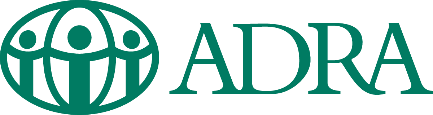 SUPPLIER PROFILE(For registration with ADRA Bangladesh)SECTION 1: GENERAL INFORMATIONSECTION 2: BANK INFORMATIONSCTION 3: TYPE OF COMPANY/ORGANIZATIONSECTION 4: LIST OF THE GOOD OR WORK OR SERVICES AVAILABLE(Please list description of goods, works or services offered)To apply, please submit the following documents:Copy of the valid Trade LicenseCopy of the TIN CertificateCopy of Tax Clearance Certificate 2017-18Copy of the up-to-date VAT registration certificateCopy of the bank account certificate (a letter from the bank stating the a/c number)Copy of the procurement client list with addresses and phone numbers.Detail and standard specification (s) of item (s) offered.  Last 3 years financial statement  Certification: I/We hereby confirm that the information provided in this form is correct. In case of any change I/we confirm to inform ADRA Bangladesh as soon as possible.Applications can be submitted for multiple categories; each category requires a separate, full application in an A4 size report file in a sealed envelope. Please label the envelope with the specific category and send to:Procurement Department, ADRA Bangladesh, Leisure Inn, Bkash building, Bus Terminal Road, Kolatoli, Cox’s Bazar. Or, send over the email to procurementcxb@adrabd.org (Must mention the specific group on the subject line)Deadline: 23/04/2019, Tuesday, At 05.00PMAddressName of Company/Organization:AddressRegistered Address:AddressPostal Code:City:AddressCountry:Tel:AddressEmail:Cell:AddressMail Address (if different):AddressPostal Code:City:AddressCountry:Tel:AddressE-mail:Cell:OtherYear established:No of employees:OtherGross annual sales (in US Dollar/BDT):Annual export sales (if any):OtherOwner of the Company:Manager of the Company:OtherContact Person:OtherMobile No:Mobile No-2:Bank NameBank AddressBank Account No.Swift Code:Type of Business (please tick appropriate box):Type of Business (please tick appropriate box):Status Of Business (please tick appropriate box):Status Of Business (please tick appropriate box):PA = PartnershipManufacturerPR = Private Limited Liability CompanyRetailerPC = Public Limited Liability CompanyAuthorized AgentGO = Government Assisted Firm/Institute Firm/InstituteSole AgentSE = State EnterpriseCommission AgentNG = Non-Governmental OrganizationProducer of Raw MaterialsNP = Not For Profit OrganizationWholesale DealerIN = International OrganizationManufacturer’s RepresentativeUN = UniversityOtherOT = OtherS.N.Group NameChoose from the list of activities on the circular(one line description for each)01020304050607080910Signature:Company SealName:Company SealTitleCompany SealDate:Company Seal